Verkies je om je opdracht via mail door te geven? Hieronder de gegevens die we nodig hebben:JOUW GEGEVENSNaam: Functie: Adres:Gsm:Geboortedatum: Geboorteplaats: Nationaliteit:Identiteitskaartnummer: Rijksregisternummer: Bankrekeningnummer: Bedrijfsvoorheffing (percentage zelf te kiezen):Gegevens OPDRACHTGEVERNaam:Ondernemingsnummer:Adres:Contactpersoon:Telefoon:Mail:Gegevens OPDRACHT Datum:Plaats:Bedrag:(Bij het bedrag gelieve te vermelden of dit gaat incl. of excl. btw. Indien er kosten in zitten, zo ja dewelke). LET OOK OP dat je de aanvraag voor een Visum Kunstenaar doet. Indien je de aanvraag al deed, bezorg je ons een kopie van de aanvraag of een kopie van het Visum? Dank je!Om je KUNSTENAARSVISUM aan te vragen kan dat via deze link: www.payproservices.be/1bis-aanvraag.  Hier vind je het in te vullen document. Na het opsturen van de aanvraag is er een vermoeden dat geldt voor 3 maanden dat je werkt onder artikel 1 bis. Daarna zal het vernieuwd worden met 3 maanden na het ontvangen van een ontvangstbewijs van de Commissie Kunstenaars. Als je werkt via artikel 1 bis is er één van de elementen om het maken van een arbeidsovereenkomst die ontbreekt. Bijvoorbeeld zoals bij veel kunstenaars is het werken onder gezag meestal afwezig. Je kan de aanvraag en eventuele bijlagen opsturen of mailen naar het adres hieronder. Adres: Commissie Kunstenaars FOD Sociale Zekerheid, Administratief Centrum Kruidtuin, DG Sociaal Beleid, Kruidtuinlaan 50, bus 115, 1000 Brussel telefoon: 02 528 61 34 of 02 528 63 97  - E-mailadres: kunstenaars@minsoc.fed.be Mochten je nog vragen hebben … laat maar weten!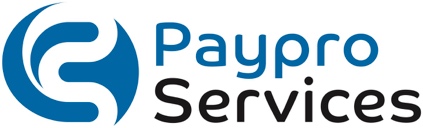 Paypro Services cvbaN° TVA: BE0640.938.089      Putsesteenweg 61, 2920 Kalmthout, België 	 w: http://www.payproservices.be   	e: info@payproservices.be      	     Van professionele oplossingen voor uw tewerkstellingen tot betalingen en loonadministratie. 
Wij onderschrijven de Fair Practice Code van Kunsten `92 die focust op waarden en principes om tot goed werk- en opdrachtgeverschap en goed werk- en opdrachtnemerschap in de culturele en creatieve sector te komen met aandacht voor betere arbeidsverhoudingen tussen werkgevers, opdrachtgevers, werknemers en opdrachtnemers.Disclaimer: http://www.payproservices.be/algemene-voorwaarden